※全ての設問について、回答の字数の制限はありませんので、自由に記入して下さい。また、枠の大きさを変えられるなど書式・枚数も制限はありませんので回答の字数に合わせて変更してください。エントリーシート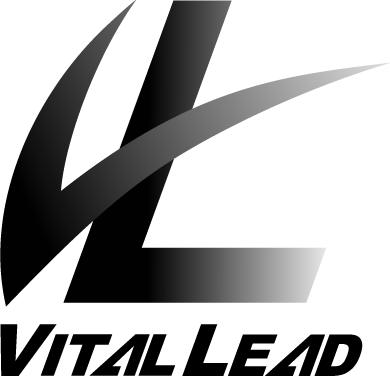 学生時代に最も力を入れてきたことと、それによって得たものを記述してください。以下の３つの点について、関連づけて記述してください。
　①貴方の強みと好きなことについて述べてください
　②貴方が弊社に期待すること、弊社に貢献できる（したい）ことを述べてください。
　③貴方の５年後のキャリア目標を述べてください。